ГАННІВСЬКИЙ ЛІЦЕЙПЕТРІВСЬКОЇ СЕЛИЩНОЇ РАДИ ОЛЕКСАНДРІЙСЬКОГО РАЙОНУКІРОВОГРАДСЬКОЇ ОБЛАСТІНАКАЗ08.03.2023                                                                                                                          № 33с. ГаннівкаПро внесення змін до наказу "Про призначення класних керівників та організацію їх роботи в 2022/2023 навчальному році" від 31.08.2022 року № 57НАКАЗУЮ:Внести зміни до пункту 3 додаток № 3та викласти його в такій редакції:Призначити класоводами та класними керівниками в Іскрівській філії Ганнівського ліцею з 01.09.2022 року наступних вчителів:2 класу – ТКАЧЕНКО Н.Г.;3 класу – ГРИШАЄВА О.А.;4 класу – АМБРОЗЯК І.І.;5 класу – ЄФІМОВУ Ю.С.;6 класу – БАРАНЬКО О.О.;7 класу – ДИСМУРАГДОВУ Л.Г.;8 класу – СИДОРЕНКО Н.М.;9 класу – ПРОКОПЕНКО Л.П.Контроль за виконанням даного наказу покласти на заступника завідувача Іскрівської філії Ганнівського ліцею БАРАНЬКО Т.В..Директор                                                                               Ольга КАНІВЕЦЬЗ наказом ознайомлені:                                                        Тетяна БАРАНЬКО  Людмила ПРОКОПЕНКО   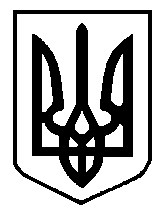 